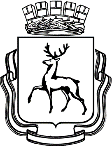 АДМИНИСТРАЦИЯ ГОРОДА НИЖНЕГО НОВГОРОДАМуниципальное бюджетное общеобразовательное учреждение«Школа № 60»603135, город Нижний Новгород, проспект Ленина, дом 55, корпус 3тел. 252 78 07, факс 252 79 36,e-mail: lenruo60@mail.ruима. Нижний. Каникулы Директор                                                                           А.М. Спекторский№Дата и время проведения мероприятияНазвание мероприятияКраткая аннотация мероприятияОтветственныйза проведение мероприятия101.01.2019-13.01.2019Новогодний калейдоскопИнтерактивный творческий конкурс видеороликов для семейЗаместитель директора Тарасова Л.И., классные руководители201.01.2019-13.01.2019Зимние сказкиИнтерактивный творческий конкурс декоративно-прикладного творчестваЗаместитель директора Тарасова Л.И., классные руководители301.01.2019-13.01.2019Ура! Каникулы!Интерактивный творческий конкурс фотографийЗаместитель директора Тарасова Л.И., классные руководители410.01.2019«Спорт и здоровье» эстафетаСпортивная эстафетаШМО учителей физической культуры01.01.2019-13.01.2019Мастер – классы от СамоделкинаВасильев А.М., педагог ДО